江苏省中小学语音学习系统使用说明一、系统访问及下载方式（一）移动端登录：1. 微信端登录教师、学生用户通过“江苏教育信息化”微信公众号，点击底部菜单“微资源”，选择“语音学习系统”进入。2.APP端登录（1）在应用商城里搜索“语音学习系统”并下载APP。（2）扫描下方的二维码下载APP。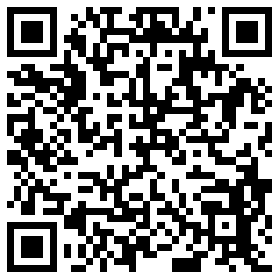 （二）电脑网页端登录打开网址：https://fh.yyxx.edu.cn，在首页登录使用。二、用户注册及登录方式登录系统网页、APP或进入微信公众号,点击“语音系统用户入口”，已注册用户，使用原有账号密码登录。新用户，根据页面提示注册使用：（1）在系统登录页面点击“注册”按钮；（2）输入姓名、学籍号或身份证号；
   （3）选择所在城市、学校、角色、年级和班级。
   （4）输入手机号及图片验证码，获取短信验证码并验证。
   （5）自行设置密码，必须是6-16位字母和数字的组合，完成注册。
   （6）注册成功后直接输入用户名和密码登录，进入资源列表，选择所需资源，开始学习。三、资源开放方式1.学生用户可使用当前年级的语音教材资源，同时开放之前年级的全部资源，以及之后一学期的资源，不区分学科和学段。如，三年级上学期的学生可查看一、二年级的语文学科资源，三上和三下英语学科资源；九年级学生可查看全部十八册资源。
    2.教师用户根据学段查看语音教材资源，如小学教师用户可查看小学十二册全部资源，中学教师用户可查看小学、初中全部资源。教师可在系统手机端和微信端首页的教学任务中给学生发布学习任务，并可查看任务详情。四、客服中心语音学习系统具体使用方法可参见网页端首页的操作说明，或登录微信公众号“江苏教育信息化”，点击“微资源”栏目中的“语音点读”模块查看相关操作说明。如在使用中遇到问题，可通过客服热线025-83657828进行电话咨询（人工服务时间是周一至周五8：45-11:30,12:00-17：30，双休日及法定节假日休息），或通过点击网页端右下角“帮助”按钮、移动端“我”的按钮进入“客服中心”进行在线咨询或留言。